ОПИС ДИСЦИПЛІНИ(до 1000 друкованих знаків)Дисципліна викладається для ознайомлення студентів з методами дослідження існуючих механізмів (аналіз механізмів), проектування механізмів за заданими властивостями (синтез механізмів) і теорії машин. На відміну від спеціальних інженерних дисциплін, які вивчають конкретні види машин різних галузей, ТММ розглядає в першу чергу загальні питання дослідження та проектування механізмів незалежно від галузі застосування, розкриває загальні основи будови, кінематики та динаміки, які використовуються при вивченні конкретних механізмів і машин.Мета дисципліни - оволодіти методами законами і принципами теорії механізмів і машин у тому обсязі, який дає можливість успішно засвоїти інші загальнотехнічні і спеціальні дисципліни, набути твердих практичних навичок у розв’язуванні технічних задач, які стосуються сільськогосподарської техніки, розвити культуру інженерного мислення, навичок складання і розрахунку структурних, кінематичних і динамічних схем механізмів і машин цивільного будівництва.Компетентності ОП: інтегральна компетентність (ІК): ІК. Здатність розв’язувати складні спеціалізовані задачі будівництва та цивільної інженерії у процесі навчання, що передбачає застосування комплексу теорій та методів визначення міцності, стійкості, деформативності, моделювання, посилення будівельних конструкцій; подальшої безпечної експлуатації, реконструкції, зведення та монтажу будівель та інженерних споруд; застосування систем автоматизованого проектування у галузі будівництва.загальні компетентності (ЗК): ЗК2 –  Знання та розуміння предметної області та професійної діяльності.ЗК6. Знання та розуміння предметної області та розуміння професії.ЗК 7. Здатність застосовувати знання у практичних ситуаціях.-фахові (спеціальні) компетентності (СК):СК4. Здатність до конструювання машин на основі графічних моделей просторових форм та інструментів автоматизованого проектування.СК7 – Спроможність нести відповідальність за вироблення та ухвалення рішень у сфері архітектури та будівництва у непередбачуваних робочих контекстах.СК8 – Усвідомлення принципів проєктування сельбищних територій.Програмні результати навчання (ПРН):ПРН04 – Проєктувати та реалізовувати технологічні процеси будівельного виробництва, використовуючи відповідне обладнання, матеріали, інструменти та методи. ПРН07 – Виконувати збір, інтерпретацію та застосування даних, в тому числі за рахунок пошуку, обробки та аналізу інформації з різних джерел.ПРН08 – Раціонально застосовувати сучасні будівельні матеріали, вироби та конструкції на основі знань про їх технічні характеристики та технологію виготовлення.СТРУКТУРА КУРСУПОЛІТИКА ОЦІНЮВАННЯНабуття компетентностей: загальні компетентності (ЗК):ЗК6. Знання та розуміння предметної області та розуміння професії.ЗК 7. Здатність застосовувати знання у практичних ситуаціях.ЗК 8. Здатність вчитися і оволодівати сучасними знаннями.фахові (спеціальні) компетентності (СК):СК2. Здатність проектувати механізовані технологічні процеси сільськогосподарського виробництва, використовуючи основи природничих наук. СК3. Здатність використовувати основи механіки твердого тіла і рідини; матеріалознавства і міцності матеріалів для опанування будови, та теорії сільськогосподарської техніки.СК4. Здатність до конструювання машин на основі графічних моделей просторових форм та інструментів автоматизованого проектування.Програмні результати навчання:ПРН-1. Володіти гуманітарними, природничо-науковими та професійними знаннями; формулювати ідеї, концепції з метою використання у професійній діяльності.ПРН-12. Вибирати машини і обладнання та режими їх роботи у механізованих технологічних процесах рослинництва, тваринництва, первинної обробки сільськогосподарської продукції. Проектувати технологічні процеси та обґрунтовувати комплекси машин для механізованого виробництва сільськогосподарської продукції. Розробляти операційні карти для виконання механізованих технологічних процесів.ПРН-13. Описувати будову та пояснювати принцип дії сільськогосподарської техніки. Вибирати робочі органи машин відповідно до ґрунтово-кліматичних умов та особливостей сільськогосподарських матеріалів.ПРН-16. Розуміти принцип дії машин та систем, теплові режими машин та обладнання аграрного виробництва. Визначати параметри режимів роботи гідравлічних систем та теплоенергетичних установок сільськогосподарського призначення.ШКАЛА ОЦІНЮВАННЯ СТУДЕНТІВРЕКОМЕНДОВАНІ ДЖЕРЕЛА ІНФОРМАЦІЇОсновніТеорія механізмів і машин. Навчальний посібник. – К.: Центр учбової літератури, 2023.– 259 с. - 17,2 друк. арк. Яременко В.В., Троханяк О.М.Черниш О.М., Березовий М.Г., Яременко В.В. Теорія механізмів і машин. Частина ІІ : навчальний посібник. Київ: Видавництво НУБіП. 2021. 615 с. Булгаков В.М., Черниш О.М., Адамчук В.В., Березовий М.Г., Яременко В.В. Теорія механізмів і машин. Перше перевидання. Центр учбової літератури. 2020, 607 с. 39,9 др.аркДодаткові	І. Булгаков В.М., Черниш О.М., Адамчук В.В. та ін. Теорія механізмів і машин: підруч. [для студ. аграрних вищ. навч. закл.] / В.М. Булгаков, О.М. Черниш, В.В. Адамчук, М.Г. Березовий, В.В. Яременко – К.: Видавн. НУБіПУ, 2016. – 547 с.Теорія механізмів і машин: практикум для навчання в умовах інформаційно-освітнього середовища : навчальний посібник / Д. В. Бабенко, Н. А. Доценко, О. А. Горбенко. – Миколаїв : МНАУ, 2019. – 168 с.В.М. Арендаренко, І.А. Дудніков Теорія механізмів і машин в прикладах і задачах. Навчальний посібник. – Полтава, 2020. - 176сПопов С.В., Бучинський М.Я., Гнітько С.М., Чернявcький А.М. Теорія механізмів технологічних машин: підручник для студентів механічних спеціальностей закладів вищої освіти. Харків: НТМТ, 2019. 268 с.2. Інформаційні ресурсиhttp://www.nbuv.gov.ua/ http://www.gntb.gov.ua/ua/ http://www.tib.uni-hannover.de/ http://www.bookshop.ua/ http://www.twirpx.com/file/1261481/http://www.twirpx.com/file/140205/ http://www.twirpx.com/file/133891/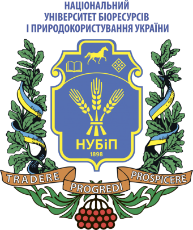 СИЛАБУС ДИСЦИПЛІНИ «Теорія механізмів і машин»Ступінь вищої освіти - БакалаврСпеціальність 192 -«Будівництво та цивільна інженерія»Освітня програма - «Бакалавр»Рік навчання – 2, семестр – 3, 4Форма навчання - денна Кількість кредитів ЄКТС – 5,5Мова викладання – українська _______________________Лектор курсуЯременко В.В.Контактна інформація лектора (e-mail)yaremenko@nubip.edu.uaСторінка курсу в eLearn https://elearn.nubip.edu.ua/course/view.php?id=1264ТемаГодини(лекції/лабораторні роботи/самостійні роботи)Результати навчанняЗавданняОцінювання, бали3 семестр3 семестр3 семестр3 семестр3 семестрМодуль 1. Структурний аналіз і класифікація механізмівМодуль 1. Структурний аналіз і класифікація механізмівМодуль 1. Структурний аналіз і класифікація механізмівМодуль 1. Структурний аналіз і класифікація механізмівТема 1.1. Вступ. Основні поняття ТММ. Класифікація механізмів. Кінематичні пари і їх класифікація. 1/1/3У результаті вивчення курсу навчальної дисципліни студент повинензнати:терміни, характерні для різних розділів теорії механізмів і машин;основні види механізмів і їх структурну класифікацію;методи кінематичного і динамічного аналізу та синтезу механізмів;динаміку машин і методи регулювання руху машин;уміти:застосовувати основні положення теорії механізмів і машин в розрахунках і при проектуванні сільськогосподарських машин та інших технічних об’єктів;правильно вибирати і розробляти алгоритми аналізу структурних і кінематичних схем із визначенням параметрів руху;проектувати і конструювати типові схеми машин;вибирати критерії якості роботи, формулювати задачі синтезу з урахуванням бажаних умов роботи;підбирати довідникову літературу, стандарти, а також прототипи конструкцій при проектуванні.Здача практичних робіт.Виконання самостійних робіт.Виконання практичних і самостійних робіт в «Elearn»1020Тема1.2. Кінематичні ланцюги і з’єднання. Структурні схеми механізмів2/2/6У результаті вивчення курсу навчальної дисципліни студент повинензнати:терміни, характерні для різних розділів теорії механізмів і машин;основні види механізмів і їх структурну класифікацію;методи кінематичного і динамічного аналізу та синтезу механізмів;динаміку машин і методи регулювання руху машин;уміти:застосовувати основні положення теорії механізмів і машин в розрахунках і при проектуванні сільськогосподарських машин та інших технічних об’єктів;правильно вибирати і розробляти алгоритми аналізу структурних і кінематичних схем із визначенням параметрів руху;проектувати і конструювати типові схеми машин;вибирати критерії якості роботи, формулювати задачі синтезу з урахуванням бажаних умов роботи;підбирати довідникову літературу, стандарти, а також прототипи конструкцій при проектуванні.Здача практичних робіт.Виконання самостійних робіт.Виконання практичних і самостійних робіт в «Elearn»1520Тема1.3. Структурні формули механізмів Аналіз структури механізмів. Формула будови2/2/6У результаті вивчення курсу навчальної дисципліни студент повинензнати:терміни, характерні для різних розділів теорії механізмів і машин;основні види механізмів і їх структурну класифікацію;методи кінематичного і динамічного аналізу та синтезу механізмів;динаміку машин і методи регулювання руху машин;уміти:застосовувати основні положення теорії механізмів і машин в розрахунках і при проектуванні сільськогосподарських машин та інших технічних об’єктів;правильно вибирати і розробляти алгоритми аналізу структурних і кінематичних схем із визначенням параметрів руху;проектувати і конструювати типові схеми машин;вибирати критерії якості роботи, формулювати задачі синтезу з урахуванням бажаних умов роботи;підбирати довідникову літературу, стандарти, а також прототипи конструкцій при проектуванні.Здача практичних робіт.Виконання самостійних робіт.Виконання практичних і самостійних робіт в «Elearn»1520Всього за модуль 15/5/15100Модуль 2. Кінематичний аналіз важільних механізмівМодуль 2. Кінематичний аналіз важільних механізмівМодуль 2. Кінематичний аналіз важільних механізмівМодуль 2. Кінематичний аналіз важільних механізмівТема 2.1. Методи кінематичного дослідження механізмів. Плани положень механізмів. Кінематичні діаграми механізмів 2/2/6У результаті вивчення курсу навчальної дисципліни студент повинензнати:терміни, характерні для різних розділів теорії механізмів і машин;основні види механізмів і їх структурну класифікацію;методи кінематичного і динамічного аналізу та синтезу механізмів;динаміку машин і методи регулювання руху машин;уміти:застосовувати основні положення теорії механізмів і машин в розрахунках і при проектуванні сільськогосподарських машин та інших технічних об’єктів;правильно вибирати і розробляти алгоритми аналізу структурних і кінематичних схем із визначенням параметрів руху;проектувати і конструювати типові схеми машин;вибирати критерії якості роботи, формулювати задачі синтезу з урахуванням бажаних умов роботи;підбирати довідникову літературу, стандарти, а також прототипи конструкцій при проектуванні.Здача практичних робіт.Виконання самостійних робіт.Виконання практичних і самостійних робіт в «Elearn»20Тема 2.2. Плани швидкостей і прискорень механізму I класу та групи Ассура II класу 2 виду. 2/2/6У результаті вивчення курсу навчальної дисципліни студент повинензнати:терміни, характерні для різних розділів теорії механізмів і машин;основні види механізмів і їх структурну класифікацію;методи кінематичного і динамічного аналізу та синтезу механізмів;динаміку машин і методи регулювання руху машин;уміти:застосовувати основні положення теорії механізмів і машин в розрахунках і при проектуванні сільськогосподарських машин та інших технічних об’єктів;правильно вибирати і розробляти алгоритми аналізу структурних і кінематичних схем із визначенням параметрів руху;проектувати і конструювати типові схеми машин;вибирати критерії якості роботи, формулювати задачі синтезу з урахуванням бажаних умов роботи;підбирати довідникову літературу, стандарти, а також прототипи конструкцій при проектуванні.Здача практичних робіт.Виконання самостійних робіт.Виконання практичних і самостійних робіт в «Elearn»20Тема 2.3. Плани швидкостей і прискорень групи Ассура II класу 1 виду2/2/6У результаті вивчення курсу навчальної дисципліни студент повинензнати:терміни, характерні для різних розділів теорії механізмів і машин;основні види механізмів і їх структурну класифікацію;методи кінематичного і динамічного аналізу та синтезу механізмів;динаміку машин і методи регулювання руху машин;уміти:застосовувати основні положення теорії механізмів і машин в розрахунках і при проектуванні сільськогосподарських машин та інших технічних об’єктів;правильно вибирати і розробляти алгоритми аналізу структурних і кінематичних схем із визначенням параметрів руху;проектувати і конструювати типові схеми машин;вибирати критерії якості роботи, формулювати задачі синтезу з урахуванням бажаних умов роботи;підбирати довідникову літературу, стандарти, а також прототипи конструкцій при проектуванні.Здача практичних робіт.Виконання самостійних робіт.Виконання практичних і самостійних робіт в «Elearn»20Тема 2.4. Плани швидкостей і прискорень групи Ассура II класу 3 виду2/2/6У результаті вивчення курсу навчальної дисципліни студент повинензнати:терміни, характерні для різних розділів теорії механізмів і машин;основні види механізмів і їх структурну класифікацію;методи кінематичного і динамічного аналізу та синтезу механізмів;динаміку машин і методи регулювання руху машин;уміти:застосовувати основні положення теорії механізмів і машин в розрахунках і при проектуванні сільськогосподарських машин та інших технічних об’єктів;правильно вибирати і розробляти алгоритми аналізу структурних і кінематичних схем із визначенням параметрів руху;проектувати і конструювати типові схеми машин;вибирати критерії якості роботи, формулювати задачі синтезу з урахуванням бажаних умов роботи;підбирати довідникову літературу, стандарти, а також прототипи конструкцій при проектуванні.Здача практичних робіт.Виконання самостійних робіт.Виконання практичних і самостійних робіт в «Elearn»20Тема 2.5. Кінематичне дослідження механізмів II класу методом планів швидкостей і прискорень2/2/6У результаті вивчення курсу навчальної дисципліни студент повинензнати:терміни, характерні для різних розділів теорії механізмів і машин;основні види механізмів і їх структурну класифікацію;методи кінематичного і динамічного аналізу та синтезу механізмів;динаміку машин і методи регулювання руху машин;уміти:застосовувати основні положення теорії механізмів і машин в розрахунках і при проектуванні сільськогосподарських машин та інших технічних об’єктів;правильно вибирати і розробляти алгоритми аналізу структурних і кінематичних схем із визначенням параметрів руху;проектувати і конструювати типові схеми машин;вибирати критерії якості роботи, формулювати задачі синтезу з урахуванням бажаних умов роботи;підбирати довідникову літературу, стандарти, а також прототипи конструкцій при проектуванні.Здача практичних робіт.Виконання самостійних робіт.Виконання практичних і самостійних робіт в «Elearn»20Всього за модуль 215/15/30100Всього за навчальну роботу70ЗалікЗалікЗалікЗалік30Всього за 3 семестрВсього за 3 семестрВсього за 3 семестрВсього за 3 семестр1004 семестр4 семестр4 семестр4 семестр4 семестрМодуль 3. Силовий аналізМодуль 3. Силовий аналізМодуль 3. Силовий аналізМодуль 3. Силовий аналізТема 3.1. Вступ до динаміки механізмів і машин. Механічні характеристики. Класифікація сил2/2/6У результаті вивчення курсу навчальної дисципліни студент повинензнати:терміни, характерні для різних розділів теорії механізмів і машин;основні види механізмів і їх структурну класифікацію;методи кінематичного і динамічного аналізу та синтезу механізмів;динаміку машин і методи регулювання руху машин;уміти:застосовувати основні положення теорії механізмів і машин в розрахунках і при проектуванні сільськогосподарських машин та інших технічних об’єктів;правильно вибирати і розробляти алгоритми аналізу структурних і кінематичних схем із визначенням параметрів руху;проектувати і конструювати типові схеми машин;вибирати критерії якості роботи, формулювати задачі синтезу з урахуванням бажаних умов роботи;підбирати довідникову літературу, стандарти, а також прототипи конструкцій при проектуванні.Здача практичних робіт.Виконання самостійних робіт.Виконання практичних і самостійних робіт в «Elearn»1020Тема 3.2. Силовий аналіз груп Ассура. Плани сил. Реакції в кінематичних парах2/2/6У результаті вивчення курсу навчальної дисципліни студент повинензнати:терміни, характерні для різних розділів теорії механізмів і машин;основні види механізмів і їх структурну класифікацію;методи кінематичного і динамічного аналізу та синтезу механізмів;динаміку машин і методи регулювання руху машин;уміти:застосовувати основні положення теорії механізмів і машин в розрахунках і при проектуванні сільськогосподарських машин та інших технічних об’єктів;правильно вибирати і розробляти алгоритми аналізу структурних і кінематичних схем із визначенням параметрів руху;проектувати і конструювати типові схеми машин;вибирати критерії якості роботи, формулювати задачі синтезу з урахуванням бажаних умов роботи;підбирати довідникову літературу, стандарти, а також прототипи конструкцій при проектуванні.Здача практичних робіт.Виконання самостійних робіт.Виконання практичних і самостійних робіт в «Elearn»1520Тема 3.3. Силовий розрахунок початкової ланки. Метод Жуковського2/2/6У результаті вивчення курсу навчальної дисципліни студент повинензнати:терміни, характерні для різних розділів теорії механізмів і машин;основні види механізмів і їх структурну класифікацію;методи кінематичного і динамічного аналізу та синтезу механізмів;динаміку машин і методи регулювання руху машин;уміти:застосовувати основні положення теорії механізмів і машин в розрахунках і при проектуванні сільськогосподарських машин та інших технічних об’єктів;правильно вибирати і розробляти алгоритми аналізу структурних і кінематичних схем із визначенням параметрів руху;проектувати і конструювати типові схеми машин;вибирати критерії якості роботи, формулювати задачі синтезу з урахуванням бажаних умов роботи;підбирати довідникову літературу, стандарти, а також прототипи конструкцій при проектуванні.Здача практичних робіт.Виконання самостійних робіт.Виконання практичних і самостійних робіт в «Elearn»1520Всього за модуль 315/15/30100Модуль 4. Динаміка руху механізмів і машинМодуль 4. Динаміка руху механізмів і машинТема 4.1. Динамічний аналіз механізмів і машин. Рівняння руху машинного агрегату2/2/6У результаті вивчення курсу навчальної дисципліни студент повинензнати:терміни, характерні для різних розділів теорії механізмів і машин;основні види механізмів і їх структурну класифікацію;методи кінематичного і динамічного аналізу та синтезу механізмів;динаміку машин і методи регулювання руху машин;уміти:застосовувати основні положення теорії механізмів і машин в розрахунках і при проектуванні сільськогосподарських машин та інших технічних об’єктів;правильно вибирати і розробляти алгоритми аналізу структурних і кінематичних схем із визначенням параметрів руху;проектувати і конструювати типові схеми машин;вибирати критерії якості роботи, формулювати задачі синтезу з урахуванням бажаних умов роботи;підбирати довідникову літературу, стандарти, а також прототипи конструкцій при проектуванні.Здача практичних робіт.Виконання самостійних робіт.Виконання практичних і самостійних робіт в «Elearn»20Тема 4.2. Визначення кутової швидкості ланки зведення машинного агрегату2/2/6У результаті вивчення курсу навчальної дисципліни студент повинензнати:терміни, характерні для різних розділів теорії механізмів і машин;основні види механізмів і їх структурну класифікацію;методи кінематичного і динамічного аналізу та синтезу механізмів;динаміку машин і методи регулювання руху машин;уміти:застосовувати основні положення теорії механізмів і машин в розрахунках і при проектуванні сільськогосподарських машин та інших технічних об’єктів;правильно вибирати і розробляти алгоритми аналізу структурних і кінематичних схем із визначенням параметрів руху;проектувати і конструювати типові схеми машин;вибирати критерії якості роботи, формулювати задачі синтезу з урахуванням бажаних умов роботи;підбирати довідникову літературу, стандарти, а також прототипи конструкцій при проектуванні.Здача практичних робіт.Виконання самостійних робіт.Виконання практичних і самостійних робіт в «Elearn»20Тема 4.3. Нерівномірність і регулювання руху в механізмах і машинах2/2/6У результаті вивчення курсу навчальної дисципліни студент повинензнати:терміни, характерні для різних розділів теорії механізмів і машин;основні види механізмів і їх структурну класифікацію;методи кінематичного і динамічного аналізу та синтезу механізмів;динаміку машин і методи регулювання руху машин;уміти:застосовувати основні положення теорії механізмів і машин в розрахунках і при проектуванні сільськогосподарських машин та інших технічних об’єктів;правильно вибирати і розробляти алгоритми аналізу структурних і кінематичних схем із визначенням параметрів руху;проектувати і конструювати типові схеми машин;вибирати критерії якості роботи, формулювати задачі синтезу з урахуванням бажаних умов роботи;підбирати довідникову літературу, стандарти, а також прототипи конструкцій при проектуванні.Здача практичних робіт.Виконання самостійних робіт.Виконання практичних і самостійних робіт в «Elearn»20Тема 4.4. Основи теорії тертя і зносу в механізмах машин 2/2/6У результаті вивчення курсу навчальної дисципліни студент повинензнати:терміни, характерні для різних розділів теорії механізмів і машин;основні види механізмів і їх структурну класифікацію;методи кінематичного і динамічного аналізу та синтезу механізмів;динаміку машин і методи регулювання руху машин;уміти:застосовувати основні положення теорії механізмів і машин в розрахунках і при проектуванні сільськогосподарських машин та інших технічних об’єктів;правильно вибирати і розробляти алгоритми аналізу структурних і кінематичних схем із визначенням параметрів руху;проектувати і конструювати типові схеми машин;вибирати критерії якості роботи, формулювати задачі синтезу з урахуванням бажаних умов роботи;підбирати довідникову літературу, стандарти, а також прототипи конструкцій при проектуванні.Здача практичних робіт.Виконання самостійних робіт.Виконання практичних і самостійних робіт в «Elearn»20Тема 4.5. Питання зрівноваження і віброзахисту механізмів і машин2/2/6У результаті вивчення курсу навчальної дисципліни студент повинензнати:терміни, характерні для різних розділів теорії механізмів і машин;основні види механізмів і їх структурну класифікацію;методи кінематичного і динамічного аналізу та синтезу механізмів;динаміку машин і методи регулювання руху машин;уміти:застосовувати основні положення теорії механізмів і машин в розрахунках і при проектуванні сільськогосподарських машин та інших технічних об’єктів;правильно вибирати і розробляти алгоритми аналізу структурних і кінематичних схем із визначенням параметрів руху;проектувати і конструювати типові схеми машин;вибирати критерії якості роботи, формулювати задачі синтезу з урахуванням бажаних умов роботи;підбирати довідникову літературу, стандарти, а також прототипи конструкцій при проектуванні.Здача практичних робіт.Виконання самостійних робіт.Виконання практичних і самостійних робіт в «Elearn»20Всього за модуль 4Всього за модуль 4Всього за модуль 4Всього за модуль 4100Всього за 4 семестр--70ЕкзаменЕкзаменЕкзаменЕкзамен30Всього за курсВсього за курсВсього за курсВсього за курс100Політика щодо дедлайнів та перескладання:Студент повинен здавати роботи в визначені викладачем терміни. Роботи, що здаються з порушенням термінів без поважних причин оцінюються на нижчу оцінку. Перескладання модулів відбувається із дозволу лектора за наявності поважних причин (наприклад, лікарняний). Політика щодо академічної доброчесності:Списування під час контрольних робіт та екзаменів заборонені (в т. ч. із використанням мобільних девайсів). Курсові роботи, реферати повинні мати коректні текстові посилання на використану літературуПолітика щодо відвідування:Студент зобов'язаний щодня відвідувати заняття всіх видів відповідно до встановленого розкладу, не запізнюватися, мати відповідний зовнішній вигляд. За об’єктивних причин (наприклад, хвороба, міжнародне стажування) навчання може відбуватись індивідуально (в он-лайн формі за погодженням із деканом факультету)Рейтинг здобувача вищої освіти, балиОцінка національна за результати складання екзаменів заліківОцінка національна за результати складання екзаменів заліківРейтинг здобувача вищої освіти, балиекзаменівзаліків90-100відміннозараховано74-89добрезараховано60-73задовільнозараховано0-59незадовільноне зараховано